от 22 августа 2022 года										№ 935Об утверждении Плана мероприятий по разработке прогноза 
социально-экономического развития городского округа город Шахунья Нижегородской области на среднесрочный период (на 2023 год и на плановый период 2024 и 2025 годов), бюджета городского округа на 2023 год и 
на плановый период 2024 и 2025 годовВ соответствии со статьей 39 Федерального закона от 28 июня 2014 года № 172-ФЗ «О стратегическом планировании в Российской Федерации», статьей 4 Закона Нижегородской области от 3 марта 2015 года № 24-З «О стратегическом планировании в Нижегородской области» и в целях разработки прогноза социально-экономического развития городского округа город Шахунья Нижегородской области на среднесрочный период (на 2023 год и на плановый период 2024 и 2025 годов), бюджета городского округа на 2023 год  и на плановый период 2024 и 2025 годов администрация городского округа город Шахунья  п о с т а н о в л я е т :1. Утвердить прилагаемый План мероприятий по разработке прогноза социально-экономического развития городского округа город Шахунья Нижегородской области на среднесрочный период (на 2023 год и на плановый период 2024 и 2025 годов), бюджета городского округа на 2023 год  и на плановый период 2024 и 2025 годов.2. Субъектам бюджетного планирования бюджета городского округа город Шахунья Нижегородской области обеспечить разработку и предоставление материалов и документов в соответствии с утвержденным планом мероприятий.3. В целях оперативного реагирования на изменения федерального бюджетного законодательства и оптимизации процесса работы по формированию бюджета городского округа город Шахунья разрешить финансовому управлению администрации городского округа город Шахунья Нижегородской области корректировать сроки предоставления документов (материалов), предусмотренных планом мероприятий, и доводить их до ответственных исполнителей.4. Настоящее постановление вступает в силу после официального опубликования посредством размещения на официальном сайте администрации городского округа город Шахунья Нижегородской области и в газете «Знамя труда» и распространяет свое действие на правоотношения, возникшие с 5 августа 2022 года.5. Начальнику общего отдела администрации городского округа город Шахунья Нижегородской области обеспечить размещение настоящего постановления на официальном сайте администрации городского округа город Шахунья Нижегородской области и в газете «Знамя труда».6. Контроль за исполнением настоящего постановления оставляю за собой.Глава местного самоуправлениягородского округа город Шахунья						          Р.В.КошелевПЛАН МЕРОПРИЯТИЙпо разработке прогноза социально-экономического развития городского округа город Шахунья Нижегородской области 
на среднесрочный период (на 2023 год и на плановый период 2024 и 2025 годов), бюджета городского округа на 2023 год  и на плановый период 2024 и 2025 годов.___________________________________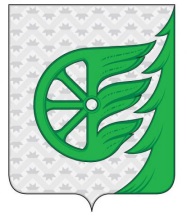 Администрация городского округа город ШахуньяНижегородской областиП О С Т А Н О В Л Е Н И ЕУтвержденпостановлением администрации городского округа город Шахунья Нижегородской областиот 22.08.2022 г. № 935№Наименование документа (материала)Ответственный исполнительСрок представленияКуда представляется1Прогнозная оценка доходов от использования муниципальной собственности и продажи муниципального имущества городского округа город Шахунья Нижегородской области, неналоговых доходов в разрезе доходных источников на 2023-2025 годыУправление экономики, прогнозирования, инвестиционной политики и муниципального имущества городского округа город Шахунья Нижегородской областидо 5 августа2022 годаФинансовое управление администрации городского округа город Шахунья Нижегородской области2Сведения по сети, штатам и контингентам социальной инфраструктуры, согласованные с отраслевыми министерствамиСубъекты бюджетного планированиядо 5 августа2022 годаФинансовое управление администрации городского округа город Шахунья Нижегородской области3Прогнозная оценка администрируемых доходов на 2023-2025 годы с указанием основных параметров расчетаГлавные администраторы (администраторы доходов) до 5 августа2022 годаФинансовое управление администрации городского округа город Шахунья Нижегородской области4Основные параметры предварительного прогноза социально-экономического развития в целом по городскому округу город Шахунья Нижегородской области на 2023 год и на период до 2025 года, в т.ч.:-объем отгруженной продукции собственного производства, выполнения работ, услуг собственными силами;-амортизационные отчисления;-остаточная стоимость основных средств;-объем розничного товарооборота;-объем платных услуг населению;-среднегодовая численность работающих, формирующих фонд оплаты труда;-объем инвестиций в основной капитал за счет всех источников финансирования;-фонд оплаты труда;-прибыль прибыльных организаций;-другие показатели (по согласованию)Управление экономики, прогнозирования, инвестиционной политики и муниципального имущества городского округа город Шахунья Нижегородской областидо 5 августа2022 годаФинансовое управление администрации городского округа город Шахунья Нижегородской области5Предоставление расчета фонда оплаты труда от Министерства финансов Нижегородской областиФинансовое управление администрации городского округа город Шахунья Нижегородской областиПо графику министерства финансов Нижегородской областиФинансовое управление администрации городского округа город Шахунья Нижегородской области6Перечень утвержденных муниципальных программ городского округа город Шахунья Нижегородской области и проектов муниципальных программ городского округа город Шахунья Нижегородской областиУправление экономики, прогнозирования, инвестиционной политики и муниципального имущества городского округа город Шахунья Нижегородской областидо 16 сентября2022 годаФинансовое управление администрации городского округа город Шахунья Нижегородской области7Проект постановления администрации городского округа город Шахунья Нижегородской области «Об утверждении основных направлений бюджетной и налоговой политики в городском округе город Шахунья Нижегородской области на 2023 год и плановый период 2024 и 2025 годов»Финансовое управление администрации городского округа город Шахунья Нижегородской областидо 23 сентября 2022 годаАдминистрация городского округа город Шахунья Нижегородской области8Проект прогнозного плана (программы) приватизации муниципального имущества городского округа город Шахунья Нижегородской области на 2023 год и на период до 2025 года с финансово-экономическим обоснованием целесообразности приватизации каждого из объектов приватизацииУправление экономики, прогнозирования, инвестиционной политики и муниципального имущества городского округа город Шахунья Нижегородской областидо 1 октября 2022 годаФинансовое управление администрации городского округа город Шахунья Нижегородской области9Прогноз увеличения тарифов на 2023-2025 годы:-на тепловую и электрическую энергию для бюджетных потребителей;-на уголь;-на дрова.Управления промышленности, транспорта, связи, жилищно- коммунального хозяйства, энергетики и архитектурной деятельности администрации городского округа город Шахунья Нижегородской области,Управление экономики, прогнозирования, инвестиционной политики и муниципального имущества городского округа город Шахунья Нижегородской областидо 5 октября2022 годаФинансовое управление администрации городского округа город Шахунья Нижегородской области, субъекты бюджетного планирования10Методика планирования бюджетных ассигнований бюджета городского округа город Шахунья Нижегородской области на 2023 год и на плановый период 2024 и 2025 годовФинансовое управление администрации городского округа город Шахунья Нижегородской областидо 11 октября2022 годаСубъекты бюджетного планирования11Методические рекомендации по формированию реестров расходных обязательств на 2022 год и на плановый период 2023 и 2024 годовФинансовое управление администрации городского округа город Шахуньядо 11 октября2022 годаСубъекты бюджетного планирования12Проекты постановлений администрации городского округа город Шахунья Нижегородской области о внесении изменений в муниципальные программы городского округа город Шахунья Нижегородской областиМуниципальные заказчики – координаторы муниципальных программдо 11 октября2022 годаУправление экономики, прогнозирования, инвестиционной политики и муниципального имущества городского округа город Шахунья Нижегородской области 13Проект постановления администрации городского округа город Шахунья Нижегородской области «О прогнозе социально-экономического развития городского округа город Шахунья Нижегородской области на 2023 год и на период до 2025 года»Управление экономики, прогнозирования, инвестиционной политики и муниципального имущества городского округа город Шахунья Нижегородской областидо 15 октября 2021 годаГлаве МСУ городского округа город Шахунья Нижегородской области14Бюджетные заявки и обоснования бюджетных ассигнований на 2023 год и на плановый период 2024 и 2025 годовСубъекты бюджетного планирования до 25 октября 2022 годаФинансовое управление администрации городского округа город Шахунья Нижегородской области15Формирование проектов муниципальных заданий и расчет объемов финансового обеспечения выполнения муниципального задания на оказание муниципальных услуг, выполнение работ на 2023 год и на плановый период 2024 и 2025 годовСубъекты бюджетного планированиядо 25 октября 2022 годаФинансовое управление администрации городского округа город Шахунья Нижегородской области16Оценка потребности в предоставлении муниципальных услугСубъекты бюджетного планированиядо 25 октября 2022 годаФинансовое управление администрации городского округа город Шахунья Нижегородской области17Полный перечень и паспорта муниципальных программ, принятых к реализации с 01.01.2023Субъекты бюджетного планирования, Управление экономики, прогнозирования, инвестиционной политики и муниципального имущества городского округа город Шахунья Нижегородской областидо 25 октября 2022 годаФинансовое управление администрации городского округа город Шахунья Нижегородской области18Формирование бюджета городского округа город Шахунья Нижегородской области на 2023 год и на плановый период 2024 и 2025 годовФинансовое управление администрации городского округа город Шахунья Нижегородской областидо 11 ноября 2022 года19Постановление администрации городского округа город Шахунья Нижегородской области «О прогнозе социально-экономического развития городского округа город Шахунья Нижегородской области на среднесрочный период (на 2023 год и плановый период 2024 и 2025 годов)»Управление экономики, прогнозирования, инвестиционной политики и муниципального имущества городского округа город Шахунья Нижегородской областидо 15 ноября 2022 годаГлаве МСУ городского округа город Шахунья Нижегородской области20Проект решения Совета депутатов городского округа город Шахунья Нижегородской области «О бюджете городского округа город Шахунья Нижегородской области на 2023 год и плановый период 2024 и 2025 годов»Администрации городского округа город Шахунья Нижегородской областидо 15 ноября 2022 годаСовет депутатов городского округа город Шахунья Нижегородской области21Основные направления бюджетной и налоговой политики в городском округе город Шахунья Нижегородской области на 2023 год и плановый период 2024 и 2025 годовАдминистрация городского округа город Шахунья Нижегородской области (Финансовое управление администрации городского округа город Шахунья Нижегородской области)до 15 ноября 2022 годаСовет депутатов городского округа город Шахунья Нижегородской области22Прогноз социально-экономического развития городского округа город Шахунья Нижегородской области на 2023 год и на период до 2025 годаАдминистрация городского округа город Шахунья Нижегородской области(Управление экономики, прогнозирования, инвестиционной политики и муниципального имущества городского округа город Шахунья Нижегородской области)до 15 ноября 2022 годаСовет депутатов городского округа город Шахунья Нижегородской области23Сводный предварительный (плановый) реестр расходных обязательств городского округа город Шахунья Нижегородской области на 2023 год и плановый период 2024 и 2025 годовФинансовое управление администрации городского округа город Шахунья Нижегородской областидо 15 ноября 2022 годаСовет депутатов городского округа город Шахунья Нижегородской области